2025 Togo Holidays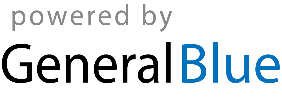 Togo 2025 CalendarTogo 2025 CalendarTogo 2025 CalendarTogo 2025 CalendarTogo 2025 CalendarTogo 2025 CalendarTogo 2025 CalendarTogo 2025 CalendarTogo 2025 CalendarTogo 2025 CalendarTogo 2025 CalendarTogo 2025 CalendarTogo 2025 CalendarTogo 2025 CalendarTogo 2025 CalendarTogo 2025 CalendarTogo 2025 CalendarTogo 2025 CalendarTogo 2025 CalendarTogo 2025 CalendarTogo 2025 CalendarTogo 2025 CalendarTogo 2025 CalendarJanuaryJanuaryJanuaryJanuaryJanuaryJanuaryJanuaryFebruaryFebruaryFebruaryFebruaryFebruaryFebruaryFebruaryMarchMarchMarchMarchMarchMarchMarchSuMoTuWeThFrSaSuMoTuWeThFrSaSuMoTuWeThFrSa123411567891011234567823456781213141516171891011121314159101112131415192021222324251617181920212216171819202122262728293031232425262728232425262728293031AprilAprilAprilAprilAprilAprilAprilMayMayMayMayMayMayMayJuneJuneJuneJuneJuneJuneJuneSuMoTuWeThFrSaSuMoTuWeThFrSaSuMoTuWeThFrSa12345123123456767891011124567891089101112131413141516171819111213141516171516171819202120212223242526181920212223242223242526272827282930252627282930312930JulyJulyJulyJulyJulyJulyJulyAugustAugustAugustAugustAugustAugustAugustSeptemberSeptemberSeptemberSeptemberSeptemberSeptemberSeptemberSuMoTuWeThFrSaSuMoTuWeThFrSaSuMoTuWeThFrSa1234512123456678910111234567897891011121313141516171819101112131415161415161718192020212223242526171819202122232122232425262727282930312425262728293028293031OctoberOctoberOctoberOctoberOctoberOctoberOctoberNovemberNovemberNovemberNovemberNovemberNovemberNovemberDecemberDecemberDecemberDecemberDecemberDecemberDecemberSuMoTuWeThFrSaSuMoTuWeThFrSaSuMoTuWeThFrSa1234112345656789101123456787891011121312131415161718910111213141514151617181920192021222324251617181920212221222324252627262728293031232425262728292829303130Jan 1	New Year’s DayJan 13	Liberation DayMar 31	End of Ramadan (Eid al-Fitr)Apr 21	Easter MondayApr 27	Independence DayMay 1	Labour DayMay 29	Ascension DayJun 7	Feast of the Sacrifice (Eid al-Adha)Jun 9	Whit MondayJun 21	Day of the MartyrsAug 15	AssumptionSep 5	Birthday of Muhammad (Mawlid)Nov 1	All Saints’ DayDec 25	Christmas Day